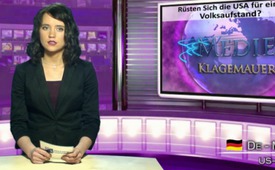 Rüsten sich die USA für einen Volksaufstand?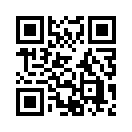 Anfang 2013 hat die US-Heimatschutzbehörde (DHS)* 1,6 Milliarden Geschosse bestellt, die laut Wirtschaftsmagazin „Forbes“ für einen 20 Jahre ...Anfang 2013 hat die US-Heimatschutzbehörde (DHS)* 1,6 Milliarden Geschosse bestellt, die laut Wirtschaftsmagazin „Forbes“ für einen 20 Jahre langen Bürgerkrieg in Amerika ausreichen würden. Außerdem wurden von der Öffentlichkeit weitgehend unbemerkt ca. 800 FEMA-Camps** errichtet, mehrere Millionen Plastiksärge bestellt und eine entsprechende Anzahl von Massengräbern ausgehoben.
Die FEMA koordiniert die Arbeit bundesstaatlicher, staatlicher und lokaler Behörden bei Erdbeben, Überschwemmungen, Hurrikans und anderen Naturkatastrophen. Doch für welche Art von Katastrophe benötigt die FEMA 1,6 Milliarden Kugeln?
Im Fall eines Bürgerkriegs würden die FEMA-Verordnungen militärisch durchgesetzt und sämtliche Freiheits- und Bürgerrechte außer Kraft treten.


*DHS = United States Department of Homeland Security = Ministerium für Innere  Sicherheit der Vereinigten Staaten
**FEMA-Camps = Federal Emergency Management Agency Camps= Lager der Bundesagentur für Katastrophenschutz, die einem Gefängnis oder auch Konzentrationslager gleichen.von ap.Quellen:http://www.mmnews.de/index.php/politik/15357-usa-femahttp://www.forbes.com/sites/ralphbenko/2013/03/11/1-6-billion-rounds-of-ammo-for-homeland-security-its-time-for-a-national-conversation/Das könnte Sie auch interessieren:---Kla.TV – Die anderen Nachrichten ... frei – unabhängig – unzensiert ...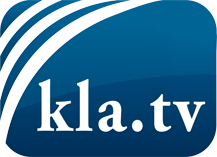 was die Medien nicht verschweigen sollten ...wenig Gehörtes vom Volk, für das Volk ...tägliche News ab 19:45 Uhr auf www.kla.tvDranbleiben lohnt sich!Kostenloses Abonnement mit wöchentlichen News per E-Mail erhalten Sie unter: www.kla.tv/aboSicherheitshinweis:Gegenstimmen werden leider immer weiter zensiert und unterdrückt. Solange wir nicht gemäß den Interessen und Ideologien der Systempresse berichten, müssen wir jederzeit damit rechnen, dass Vorwände gesucht werden, um Kla.TV zu sperren oder zu schaden.Vernetzen Sie sich darum heute noch internetunabhängig!
Klicken Sie hier: www.kla.tv/vernetzungLizenz:    Creative Commons-Lizenz mit Namensnennung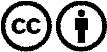 Verbreitung und Wiederaufbereitung ist mit Namensnennung erwünscht! Das Material darf jedoch nicht aus dem Kontext gerissen präsentiert werden. Mit öffentlichen Geldern (GEZ, Serafe, GIS, ...) finanzierte Institutionen ist die Verwendung ohne Rückfrage untersagt. Verstöße können strafrechtlich verfolgt werden.